Сумська міська радаVIІІ СКЛИКАННЯ   СЕСІЯРІШЕННЯвід                2023 року №        -МРм. СумиРозглянувши звернення юридичної особи, надані документи, відповідно до статей 12, 92, 117, 122, частини тринадцятої статті 123, частини шостої статті 186 Земельного кодексу України, статті 50 Закону України «Про землеустрій», частини четвертої статті 15 Закону України «Про доступ до публічної інформації», враховуючи протокол засідання постійної комісії з питань архітектури, містобудування, регулювання земельних відносин, природокористування та екології Сумської міської ради від 18.04.2023 № 60, пункту 34 частини першої статті 26 Закону України «Про місцеве самоврядування в Україні», Сумська міська рада  ВИРІШИЛА:1. Затвердити проект землеустрою щодо відведення земельної ділянки в постійне користування та надати 1 ДЕРЖАВНОМУ ПОЖЕЖНО-РЯТУВАЛЬНОМУ ЗАГОНУ ГОЛОВНОГО УПРАВЛІННЯ ДЕРЖАВНОЇ СЛУЖБИ УКРАЇНИ З НАДЗВИЧАЙНИХ СИТУАЦІЙ У СУМСЬКІЙ ОБЛАСТІ (38397196) в постійне користування земельну ділянку за адресою:    м. Суми, між вул. Соколина та Проектна № 10, площею 1,2582 га, кадастровий номер 5910136600:20:032:0079. Категорія та функціональне призначення земельної ділянки: землі житлової та громадської забудови для розміщення та постійної діяльності органів і підрозділів ДСНС.2. Передати земельну ділянку за адресою: м. Суми, між вул. Соколина та Проектна № 10, площею 1,2582 га, кадастровий номер 5910136600:20:032:0079 у державну власність. Категорія та функціональне призначення земельної ділянки: землі житлової та громадської забудови для розміщення та постійної діяльності органів і підрозділів ДСНС. На земельну ділянку встановлені обмеження у її використанні: 1. Санітарно-захисна зона навколо об’єкта, площа – 0,7370 га.Відомості про обтяження речових прав на земельну ділянку відсутні.Сумський міський голова			         		    Олександр ЛИСЕНКОВиконавець: Клименко ЮрійІніціатор розгляду питання –– постійна комісія з питань архітектури, містобудування, регулювання земельних відносин, природокористування та екології Сумської міської ради Проєкт рішення підготовлено Департаментом забезпечення ресурсних платежів Сумської міської радиДоповідач – Клименко Юрій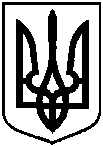 Проєктоприлюднено«__» ________________ 2023 р.Про надання 1 ДЕРЖАВНОМУ ПОЖЕЖНО-РЯТУВАЛЬНОМУ ЗАГОНУ ГОЛОВНОГО УПРАВЛІННЯ ДЕРЖАВНОЇ СЛУЖБИ УКРАЇНИ З НАДЗВИЧАЙНИХ СИТУАЦІЙ У СУМСЬКІЙ ОБЛАСТІ в постійне користування земельної ділянки за адресою: м. Суми, між                  вул. Соколина та Проектна № 10, площею 1,2582 га та передачу земельної ділянки у державну власність